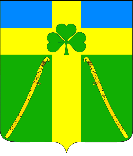 АДМИНИСТРАЦИЯ ВОЗДВИЖЕНСКОГО СЕЛЬСКОГО ПОСЕЛЕНИЯКУРГАНИНСКОГО РАЙОНАПОСТАНОВЛЕНИЕот __30.12.2016___                                                                                                       № __272__станица ВоздвиженскаяОб утверждении плана основных мероприятий, направленных на укрепление межнационального и межконфессионального согласия, сохранение и развитие языков и культуры народов Российской Федерации, проживающих на территории Воздвиженского сельского поселения Курганинского района, социальную и культурную адаптацию мигрантов, профилактику межнациональных (межэтнических) конфликтов на 2017 годВ соответствии с Федеральным законом от 6 октября 2003 года                             № 131-ФЗ «Об общих принципах  организации местного самоуправления в Российской Федерации», Указом Президента Российской Федерации                                        от 19 декабря 2012 года № 1666 «О Стратегии государственной национальной политики Российской Федерации на период до 2025 года», Уставом Воздвиженского сельского поселения Курганинского района, зарегистрированного Управлением Министерства юстиции Российской Федерации по Краснодарскому краю от 13 июля 2016 года Ru 235173032016001 п о с т а н о в л я ю:1.Утвердить План основных мероприятий, направленных на укрепление межнационального и межконфессионального согласия, сохранение и развитие языков и культуры народов Российской Федерации, проживающих на территории Воздвиженского сельского поселения Курганинского района, социальную и культурную адаптацию мигрантов, профилактику межнациональных (межэтнических) конфликтов на 2017 год (прилагается).2. Разместить настоящее постановление на официальном сайте администрации Воздвиженского сельского поселения Курганинского района в сети «Интернет».3. Контроль за исполнением настоящего постановления оставляю за собой.4. Постановление вступает в силу со дня его подписания.Глава Воздвиженского сельского поселения                                                                      О.В. Губайдуллина Планосновных мероприятий, направленных на создание условий для реализации мер, направленных на укрепление межнационального и межконфессионального согласия, сохранение и развитие языков и культуры народов Российской Федерации, проживающих на территории Воздвиженского сельского поселения Курганинского района, социальную и культурную адаптацию мигрантов, профилактику межнациональных (межэтнических) конфликтов на 2017 годЦели и задачи Плана мероприятийЦель программы – укрепление в Воздвиженском сельском поселении Курганинского района толерантной среды на основе ценностей многонационального российского общества, общероссийской гражданской идентичности и культурного самосознания, принципов соблюдения прав и свобод человека.Основными задачами реализации Программы являются:1) Выявление и преодоление негативных тенденций, тормозящих устойчивое и культурное развитие Воздвиженского сельского поселения Курганинского района и находящих свое проявление в фактах:межэтнической и межконфессиональной враждебности и нетерпимости;агрессии и насилия на межэтнической основе;распространение негативных этнических и конфессиональных стереотипов;ксенофобии, бытового расизма, шовинизма;политического экстремизма на национальной почве.2) Формирование в поселении позитивных ценностей и установок на уважение, принятие и понимание богатого многообразия культур народов, их традиций и этнических ценностей посредством:утверждения основ гражданской идентичности как начала, объединяющего всех жителей Воздвиженского сельского поселения Курганинского района; воспитания культуры толерантности и межнационального согласия;достижения необходимого уровня правовой культуры граждан как основы толерантного сознания и поведения;формирования мировоззрения и духовно-нравственной атмосферы этнокультурного взаимоуважения, основанных на принципах уважения прав и свобод человека, стремления к межэтническому миру и согласию, готовности к диалогу;общественного осуждения и наказания на основе действующего законодательства любых проявлений дискриминации, насилия, расизма и экстремизма на национальной и конфессиональной почве.Перечень мероприятийОсновные мероприятия реализации Плана: мероприятия, направленные на профилактику проявлений экстремизма и гармонизацию межнациональных отношений, в том числе в молодёжной среде;мероприятия, направленные на сохранение и развитие национальных культур, с целью профилактики экстремизма на национальной почве;мероприятия, направленные на информационное обеспечение Плана. Содержание плана:Ожидаемые результаты реализации ПланаСоциально-экономический эффект от реализации Плана выражается в обеспечении стабильной социально-политической обстановки, укреплении толерантности в многонациональной молодежной среде, снижении уровня конфликтогенности в межэтнических отношениях, увеличении количества мероприятий, способствующих профилактике экстремизма, гармонизации межнациональных отношений, сохранению и развитию языков и культуры народов Российской Федерации, проживающих на территории Воздвиженского сельского поселения Курганинского района.Начальник общего отдела администрации Воздвиженского сельского поселенияКурганинского района                                                                          А.С. Скисова ПРИЛОЖЕНИЕУТВЕРЖДЕНпостановлением администрацииВоздвиженского сельского поселенияКурганинского районаот __30.12.2016___  № _272_№ п/пПеречень мероприятийИсполнителиСрок исполнения1Реализация мер по стимулированию участия населения в деятельности общественных организаций правоохранительной направленности (народной дружины)Администрация Воздвиженского сельского поселения Курганинского районапостоянно2Мониторинг обращений граждан о фактах нарушения принципа равноправия граждан независимо от расы, национальности, языка, отношения к религии, убеждений, принадлежности к общественным объединениямАдминистрация Воздвиженского сельского поселения Курганинского районапостоянно3Содействие проведению мероприятий, приуроченных к памятным датам в истории народов РоссииАдминистрация Воздвиженского сельского поселения Курганинского района; МБУК «Воздвиженский КДЦ»;Межпоселенческая библиотечная сетьв течение года по плану культурных мероприятий4Проведение фестивалей, праздников и других мероприятий, направленных на укрепление единства, обеспечение межнационального мира и согласияАдминистрация Воздвиженского сельского поселения Курганинского района; МБУК «Воздвиженский КДЦ»;Межпоселенческая библиотечная сетьв течение годапо плану культурных мероприятий5Реализация мероприятий, направленных на распространение знаний об истории и культуре коренного населения Воздвиженского сельского поселения Курганинского районаАдминистрация Воздвиженского сельского поселения Курганинского района; МБУК «Воздвиженский КДЦ»;Межпоселенческая библиотечная сетьвыставки по планам сельских библиотек в течение года6Проведение дня толерантностиАдминистрация Воздвиженского сельского поселения Курганинского района; МБУК «Воздвиженский КДЦ»ноябрь 2017 года7Проведение мероприятий, направленных на гражданско-патриотическое воспитание детей и молодежиАдминистрация Воздвиженского сельского поселения Курганинского района; МБУК «Воздвиженский КДЦ»;Межпоселенческая библиотечная сетьв течение года8Информационное сопровождение мероприятий, направленных на укрепление общегражданской идентичности и межнациональной толерантностиАдминистрация Воздвиженского сельского поселения Курганинского района; МБУК «Воздвиженский КДЦ»;Межпоселенческая библиотечная сетьпостоянно (приобретение брошюр, плакатов9Подготовка и размещение на официальном сайте администрации Воздвиженского сельского поселения Курганинского района информации о ходе реализации государственной политики в сферах национальных, государственно-конфессиональных и общественно-политических отношений, профилактике экстремистских проявлений, а также о проведении основных общественно значимых мероприятияхадминистрация Воздвиженского сельского поселения Курганинского районав течение года